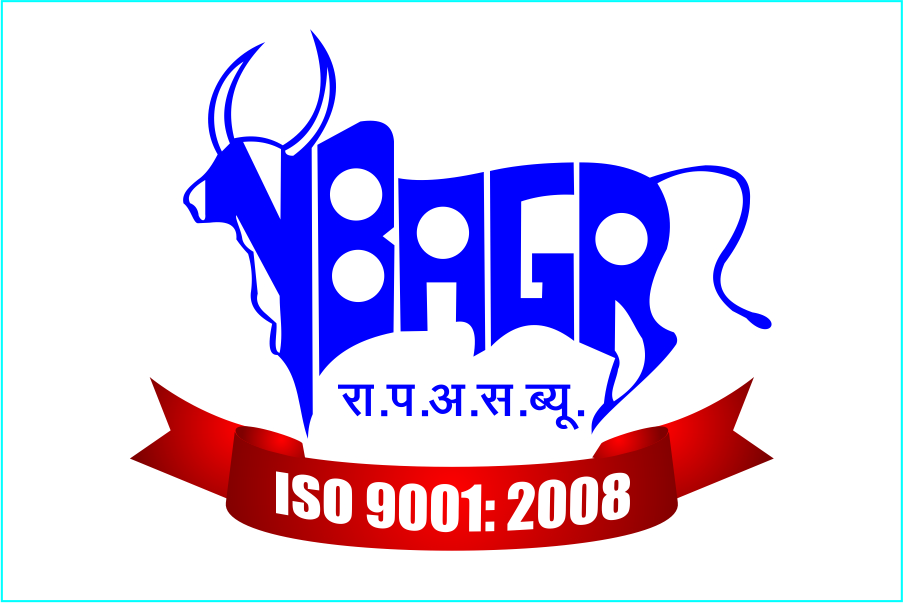 नस्ल संरक्षण पुरस्कारBreed Conservation Award 2018आवेदन पत्र का प्रारूप (FORMAT OF APPLICATION)व्यक्तिगत  (FOR INDIVIDUAL)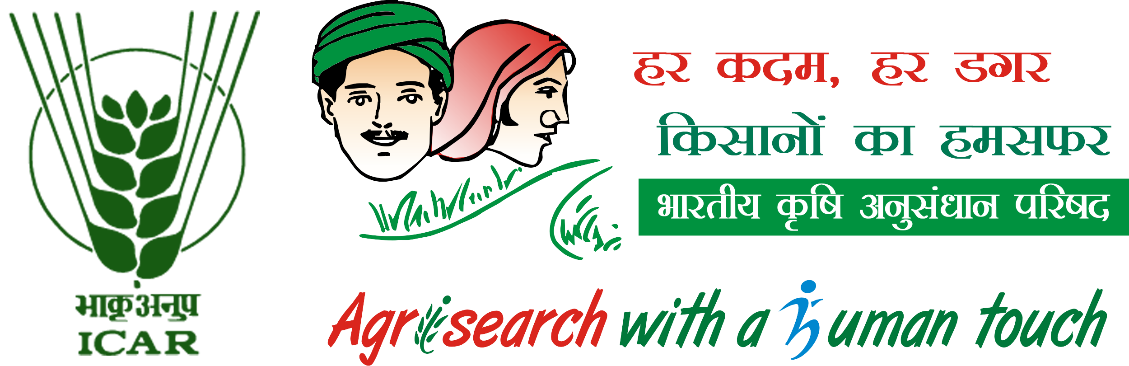 आवेदन पत्र का प्रारूप (FORMAT OF APPLICATION)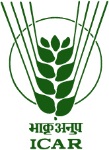 व्यक्तिगत  (FOR INDIVIDUAL)पशु पालक का पूरा नाम (Name of Livestock keeper)पूरा पता (Full Address)आवेदक का फोन, मोबाईल, फेक्स संख्या और ई-मेल पता (Phone, Mobile, Fax & Email address)आवेदक के समुदाय का नाम, विवरण सहित (Name of Community along with its description)जिस श्रेणी के लिए आवेदन किया है, उस पर सही का चिन्ह (√) लगायें (Please tick the Category for which applied)संरक्षित पंजीकृत पशु नस्ल का नाम (Name of registered Breed of animal conserved)संरक्षित पशुधन का विवरण दें (Details of Livestock Conserved)कितनी पीढ़ियों से यह नस्ल, आवेदक द्वारा पाली जा रही है  (For how many generations this breed is being maintained by the applicant)जिस नस्ल का आवेदन किया है उसका विवरण दें (Provide description of Breed applied for the award)नर/मादा के चयन के मानदंड का विवरण दें (Selection criteria followed in males/females of breed applied for award)आवेदक के पास वर्तमान में प्रजनन योग्य नर और मादा की संख्या  (Number of breedable male and females with the applicant)पशुओं के निस्तारण के तरीका  का विवर्ण दें (Mode of disposal of animals maintained) पशु समूह/रेवड़ की वार्षिक वृद्धि (Annual growth of herd/flock)आवेदक के परिवार एवं पिछली पीढ़ियों की नस्ल संरक्षण में भूमिका  (Role of applicants family/forefathers in breed conservation)संरक्षित नस्ल का पशुपालकों द्वारा उपयोग  (Use / utility of the breed conserved)संरक्षित नस्ल के पालन से प्राप्त की गई वार्षिक आमदनी (Annual income generation by keeping of this breed )आवेदक के द्वारा किये गए संरक्षण प्रयासों का नस्ल सुधार / समाज पर प्रभाव  (Impact of conservation on the breed improvement/ society) कृपया (अ) सर्वोत्तम पशु (नर/मादा) (ब) पशु समूह/रेवड़ और (स) आवास व्यवस्था जिसमें पशु रखे गए है, की अलग-अलग तस्वीरें साथ में संलग्न करें. कृपया अलग से विस्तृत विवरण दें.  साथ ही एक से दो पृष्ठ का विवरण एवं पशुपालक के साथ पशुओं के दो से तीन छायाचित्र संलग्न करें.Please provide separate photographs of (a) elite animals (male/female), (b) herd or flock and (c) housing system in which they are maintained.  (Please provide a detailed reply. Attach 1-2 page write up along with pictures (2-3 nos.) of conserved breed together with the livestock                                                                                                               आवेदक के हस्ताक्षर  Signature of Applicant दिनांक/Date स्थान/Placeअग्रेषण/अनुशंसा (टिप्पणियों के साथ) Forward/Recommendation (with comments) नोट: निर्धारित प्रारूप में आवेदन संबंधित जिला पशुपालन अधिकारी / पशु चिकित्सा अधिकारी / मुख्य पशु चिकित्सा अधिकारी / प्रभारी, के.वी.के / अध्यक्ष, पंजीकृत ब्रीड सोसाइटी / निदेशक विस्तार या उप निदेशक विस्तार, राज्य कृषि / पशु चिकित्सा विश्वविद्यालय / मुख्य कार्यकारी अधिकारी, पशुधन विकास बोर्ड / निदेशक, पशुपालन (राज्य) द्वारा अग्रेषित करवाना अनिवार्य है। Note: Applications in prescribed format need to be forwarded by concerned District Animal Husbandry Officer / Veterinary Officer / Chief Veterinary Officer / In-charge KVK / President of a Registered Breed Society/ Director Extension or Deputy Director Extension, State Agriculture / Veterinary University /CEO, Livestock Development Board/ Director, State Animal Husbandry Department.  आवेदन किसे करें WHOM TO APPLY आवेदन निदेशक, भाकृअनुप-राष्ट्रीय पशु आनुवंशिक संसाधन ब्यूरो, करनाल को सील बंद लिफाफे में जिस पर  "नस्ल संरक्षण पुरस्कार के लिए आवेदन" लिखकर अंतिम तिथि 30 जून या इससे पूर्व पंजीकृत/स्पीड पोस्ट से निम्नलिखित पते पर पहुंच जाना चाहिए:The application must be applied to Director ICAR-NBAGR, Karnal in a sealed envelope with subscription “Application for Conservation Award” and should reach the following address by registered / speed post on or before the closing date (30th June). *विस्तृत विवरण हमारी वेबसाइट  www.nbagr.res.in  से भी प्राप्त किया जा सकता है.*The details can also be seen/downloaded from our website www.nbagr.res.in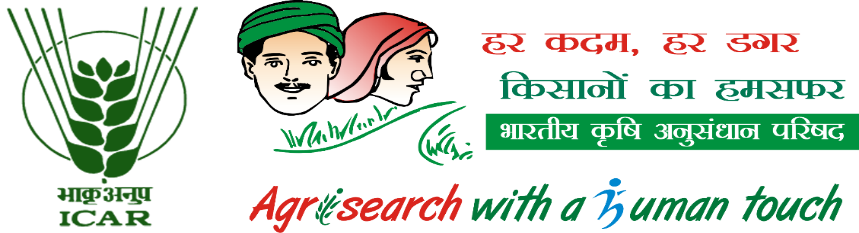 I) व्यक्तिगत वर्ग हेतु नस्ल संरक्षण पुरस्कार (BREED CONSERVATION AWARD for Individuals)I) व्यक्तिगत वर्ग हेतु नस्ल संरक्षण पुरस्कार (BREED CONSERVATION AWARD for Individuals)क) बड़े रोमंथी एवं जुगाली करने वाले पशु की नस्लों (गाय और भैंस) Conservation of Large ruminant breeds (Cattle and Buffalo) ख) छोटी रोमंथी एवं जुगाली करने वाले पशु की नस्लों (भेड़ और बकरी)  Conservation of Small ruminant breeds (Sheep and Goat) ग) अन्य पशुधन प्रजातियों की नस्लों का संरक्षण (शूकर, अश्व, कुक्कुट,  याक, मिथुन और ऊंट आदि) Conservation of breeds of other Livestock Species (Swine, Equine, Avian, Yak, Mithun and Camel etc.) पशु समूह/रेवड़ का आकार आवेदन से 5 वर्ष पूर्व (Herd / flock  size, 5 yr. prior to year of application)पशु समूह/रेवड़ का आकार आवेदन की तिथि तक (Herd / flock size, As on date of application)निदेशक/Directorभाकृअनुप-राष्ट्रीय पशु आनुवंशिक संसाधन ब्यूरो ICAR- National Bureau of Animal Genetic Resourcesजी.टी. रोड, वसंत विहार के नजदीक, GT Road by-pass, Near Basant Vihar,करनाल- 132001, हरियाणा  (KARNAL- 132001, HARYANA)Phone: 0184-2267918, 2267153, Fax: 0184-2267654    E-mail: director.nbagr@icar.gov.in; directornbagr@gmail.com